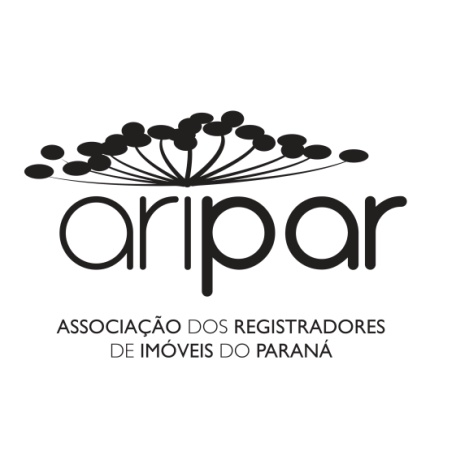 
CANCELAMENTO DE INCORPORAÇÃO DE CONDOMÍNIO 
PRENOTAÇÃO: 					MATRÍCULA:Assinale com um “x” apenas se a resposta for POSITIVA( ) Há outros protocolos sobre o mesmo imóvel ( ) São conflitantes?( ) O imóvel pertence a esta Serventia?
Quanto à qualificação das partes, constam os requisitos abaixo?( ) Apresentou Certidão Simplificada da Junta Comercial em nome da incorporadora, no valor de validade de até 30 dias?( ) Verificar se o representante do incorporador possui poderes para solicitar o cancelamento da incorporação (procuração) ( ) Reconhecimento de firmas?( ) Confirmou Selo?Quanto aos documentos, constam os requisitos abaixo?( ) Foi apresentado requerimento do Incorporador? (Art. 255 da Lei 6.015/73)( ) Constou no requerimento a identificação do registro e matrícula do imóvel objeto da Incorporação de condomínio?( ) O cancelamento decorre da desistência do empreendimento pelo incorporador, dentro do prazo de carência? (Art.34 da Lei nº 4.591/64)( ) O incorporador declara sob sua responsabilidade, de que nenhuma unidade foi negociada? (Verificar o disposto no Art. 255 da Lei nº 6.015/73)( ) Se algumas unidades futuras foram negociadas, existe a anuência de todos os adquirentes? (Verificar o disposto no Art. 255 da Lei nº 6.015/73)(  ) Verificar que existe averbado o Patrimônio de Afetação, para solicitar requerimento para o cancelamento (Art.31-E da Le nº 4.591/64) Declaro que preenchi o presente termo de qualificação registral após analisar o título e a matrícula, responsabilizando-me pelas informações inseridas. O presente termo será digitalizado e vinculado ao Protocolo ___________. Data: __/__/____ Assinatura: _______________Conferido por __________________. MODELO DE ATO A SER PRATICADOAv-$T{NUMERO_ATO}-$T{NUMERO_MATRICULA} - (Prot. $T{PROTOCOLO} de $T{DATA_PROTOCOLO}- CANCELAMENTO DA INCORPORAÇÃO) - Cancelado o registro da incorporação a que se refere o _________desta matrícula, à vista do contido no requerimento expedido pela firma incorporadora ___________________, a qual fica arquivada neste ofício sob nº __________. (Custas: ____ VRC = R$______-). cidade, ___ de ____________de __________. O _______________Oficial do Registro: